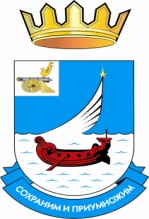 Российская ФедерацияСмоленская областьМуниципальное образование«Гагаринский район» Смоленской областиР Е Ш Е Н И Еот  27 февраля  2015 года                                                                              № 21Об утверждении Положения «О порядке перечисления муниципальными унитарными предприятиями в бюджет муниципального образования «Гагаринский район» Смоленской области части прибыли, остающейся в их распоряжении после уплаты налогов и иных обязательных платежей»	В соответствии со статьей 42 Бюджетного кодекса Российской Федерации, статьей 17 Федерального закона от 14 ноября 2002 года № 161-ФЗ  «О государственных и муниципальных унитарных предприятиях», Уставом муниципального образования «Гагаринский район» Смоленской области, Гагаринская районная Дума РЕШИЛА:Утвердить Положение «О порядке перечисления муниципальными унитарными предприятиями в бюджет муниципального образования «Гагаринский район» Смоленской области части прибыли, остающейся в их распоряжении после уплаты налогов и иных обязательных платежей» (Прилагается).Признать утратившим силу решение Гагаринской районной Думы от 28.07.2006 г. N 78 "Об утверждении Положения о порядке перечисления в бюджет муниципального образования «Гагаринский район» части прибыли муниципальных унитарных предприятий».Контроль исполнения настоящего решения возложить на постоянную комиссию Гагаринской районной Думы по бюджету, налогам и финансам (Куликова Е.Н.) Настоящее решение вступает в силу с момента его официального опубликования.Глава муниципального образования «Гагаринский район» Смоленской области                                     А.И. Иванов  									Приложение					к  решению Гагаринской       районной Думы от  27.02.2015г.  № 21Положениео порядке перечисления муниципальными унитарными предприятиями в бюджет муниципального образования «Гагаринский район» Смоленской области части прибыли, остающейся в их распоряжении после уплаты налогов и иных обязательных платежейНастоящее Положение о порядке перечисления муниципальными унитарными предприятиями в бюджет муниципального образования «Гагаринский район» Смоленской области части прибыли, остающейся в их распоряжении после уплаты налогов и иных обязательных платежей (далее – Положение) разработано в целях повышения эффективности использования муниципального имущества и обеспечения поступления в бюджет муниципального образования «Гагаринский район» Смоленской области части прибыли муниципальных унитарных предприятий, остающейся в их распоряжении после уплаты налогов и иных обязательных платежей (далее – части прибыли).Главным администратором доходов бюджета муниципального образования «Гагаринский район» Смоленской области от перечисления части прибыли является Администрация муниципального образования «Гагаринский район» Смоленской области.Размер части прибыли, подлежащий перечислению в бюджет муниципального образования «Гагаринский район» Смоленской области утверждается решением Гагаринской районной Думы о бюджете на очередной финансовый год и на плановый период, и не может превышать 50 процентов от прибыли, остающейся в распоряжении муниципальных унитарных предприятий после уплаты налогов и иных обязательных платежей. При этом размер части прибыли, рассчитывается путем уменьшения суммы прогнозируемой чистой прибыли (нераспределенной прибыли) предприятия за прошедший год на сумму утвержденных в составе программы деятельности предприятия на текущий период расходов на реализацию мероприятий по развитию предприятия, осуществляемого за счет чистой прибыли. Чистая прибыль (нераспределенная прибыль) определяется на основании данных бухгалтерской отчетности.Задания по перечислению части прибыли устанавливаются Администрацией муниципального образования «Гагаринский район» Смоленской области. Размер части прибыли, подлежащей перечислению в бюджет муниципального образования «Гагаринский район» Смоленской области, исчисляется муниципальным унитарным предприятием самостоятельно по итогам финансово-хозяйственной деятельности на основании данных бухгалтерской отчетности с учетом установленных размеров отчислений. Расчет размера части прибыли представляется предприятием в Комитет  по имущественным и земельным отношениям Администрации муниципального образования «Гагаринский район» Смоленской области не позднее 10 дней после представления годового отчета в налоговый орган, по форме согласно приложению.Перечисление части прибыли в бюджет муниципального образования «Гагаринский район» Смоленской области по итогам года осуществляется  не позднее 1 декабря года, следующего за отчетным.В случае не перечисления части прибыли в бюджет муниципального образования «Гагаринский район» Смоленской области в установленный срок начисляется пеня в размере 0,03 процента с подлежащей перечислению суммы за каждый день просрочки. Руководители муниципальных унитарных предприятий несут персональную ответственность за достоверность данных о результатах финансово-хозяйственной деятельности предприятия, правильность исчисления и своевременность перечисления части прибыли, предоставление отчетности.Учет и контроль за правильностью исчисления и своевременностью перечисления части прибыли в бюджет муниципального образования "Гагаринский район" Смоленской области осуществляет Комитет по имущественным и земельным отношениям Администрации муниципального образования «Гагаринский район» Смоленской области.Расчет размера части прибыли,остающейся в распоряжении муниципального унитарного предприятия после уплаты налогов и иных обязательных платежей, подлежащей перечислению в бюджет муниципального образования «Гагаринский район» Смоленской областиЧистая прибыль по данным годовой бухгалтерской отчетности за отчетный финансовый год, руб.Сумма утвержденных в составе программы деятельности предприятия на текущий период расходов на реализацию мероприятий по развитию предприятия, осуществляемого за счет чистой прибыли, руб. Размер отчисления от части прибыли, установленный решением Гагаринской районной Думы о бюджете на очередной финансовый год и на плановый период, %Размер части прибыли, подлежащий перечислению, руб.1234=(гр.1-гр.2) х гр.3